Выполнить 1), 2б), 3г)

Данные: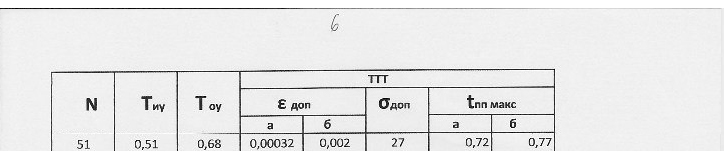 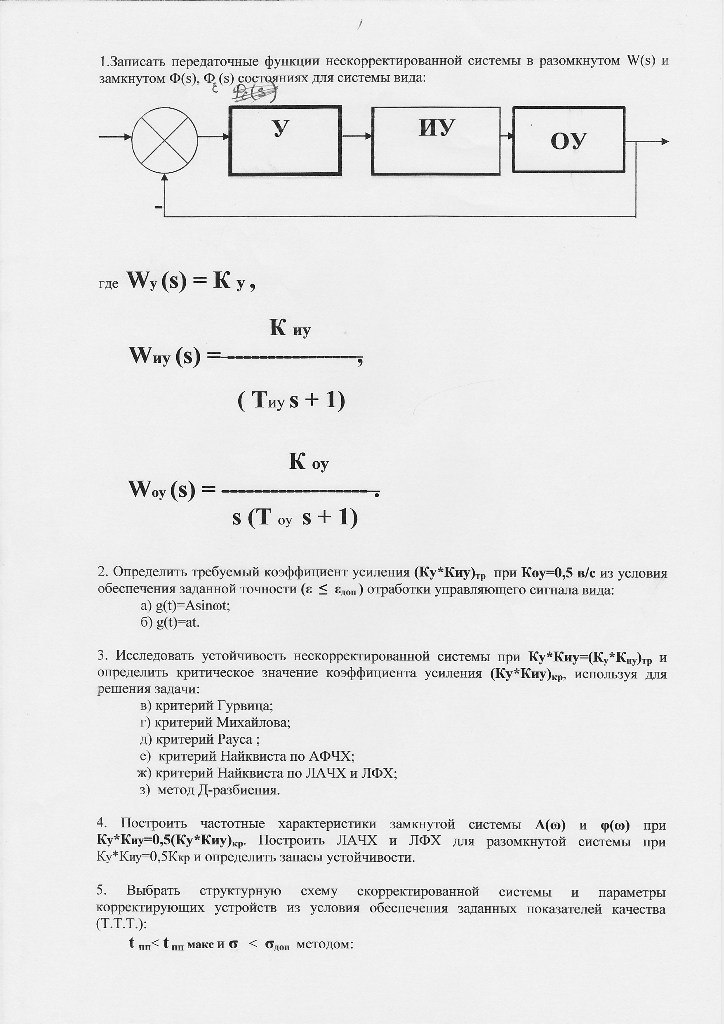 